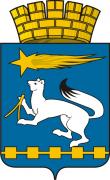 АДМИНИСТРАЦИЯ ГОРОДСКОГО ОКРУГА НИЖНЯЯ САЛДАП О С Т А Н О В Л Е Н И Е03.02.2015                                                                                                          № 62  Нижняя СалдаВ целях обеспечения временного трудоустройства и социальной поддержки граждан, ищущих работу, безработных граждан, обеспечения потребностей городского округа в выполнении работ, носящих временный или сезонный характер, и оказания безработным гражданам поддержки в виде временного заработка, в соответствии с  Законом Российской Федерации  от 19 апреля 1991 года № 1032-1 «О занятости населения в Российской Федерации», постановлением Правительства Российской Федерации от 14 июля 1997 года № 875 «Об утверждении Положения об организации общественных работ» администрация городского округа Нижняя Салда          ПОСТАНОВЛЯЕТ:1.  Определить перечень видов работ, относящихся к  общественным работам, имеющим социально-полезную направленность, обеспечивающим дополнительную социальную поддержку безработных граждан и граждан, ищущих работу, на территории  городского округа  Нижняя Салда на 2015 год  (прилагается).2. Рекомендовать руководителям организаций, находящихся на территории  городского округа Нижняя Салда, независимо от форм собственности организовать общественные работы для безработных граждан и граждан, ищущих работу.3. Рекомендовать директору ГКУ «Верхнесалдинский ЦЗ» Новосадовой М.П.:3.1  информировать население и предприятия  городского округа о видах и порядке проведения общественных работ;3.2  заключать договоры с организациями всех форм собственности городского округа Нижняя Салда на организацию и проведение общественных работ для безработных граждан и граждан, ищущих работу;4. Настоящее постановление опубликовать в газете «Городской вестник-Нижняя Салда» и разместить на официальном сайте городского округа Нижняя Салда.5.    Контроль над исполнением настоящего постановления возложить на заместителя главы  администрации городского округа Нижняя Салда Третьякову О.В. Глава  администрации городского округа                                                                         С.Н. Гузиков  87-пПриложение  к постановлению   администрации городского округа Нижняя Салдаот______________ №_________«Об организации общественных  работ для  граждан, признанных в установленном порядке безработными, и граждан, ищущих работу, в организациях  городского округа Нижняя Салда в 2015 году»Перечень видов   общественных работ,  имеющих социально полезную направленность, обеспечивающих дополнительную социальную поддержку граждан на территории  городского округа Нижняя Салда на 2015 годАгент страховой.Архивные вспомогательные работы.Благоустройство,  озеленение  и очистка территорий.Благоустройство, устройство тротуаров и проездных путей.Благоустройство сдаваемых объектов.Благоустройство и уборка автобусных остановок.Борьба с вредителями леса.Бытовое обслуживание.Восстановление лесов после пожаров – обрубка, обрезка.Воспитатели на детских площадках в летнее время.Выписка медицинских полисов.Выполнение мелких ремонтно-строительных работ и сельскохозяйственных работ по заявкам частных лиц.Выполнение неквалифицированных работ на предприятиях.Вырубка деревьев, покос травы, уборка  мусора, вывоз мусора.Глажение медицинских халатов.Дворник.Деревообработка.Делопроизводство.Заготовка сена и кормов.Земляные работы.Кастелянша.Косметический ремонт зданий и цехов.Курьер.Лаборант.Малярные и штукатурные работы.Машинистка.Методист.Монтеры пути (подсобные работы).Мытье автомобилей.Мытье окон производственных и непроизводственных помещений.Мытье посуды.Начисление процентов по вкладам населения.Неквалифицированная  помощь продавцам и поварам.Обеспечение населения услугами торговли, общественного питания и бытового обслуживания.Обеспечение социальной поддержки населения (вскапывание огород, заготовка дров, косметический ремонт квартир и иные работы).Обслуживание библиотечной сферы.Обслуживание зрелищных мероприятий культурного назначения (фестивалей, спортивных соревнований и других культурных мероприятий).Окраска элементов обустройства дорог, содержание  в чистоте и порядке.Организация  детей в учреждениях культуры, лагерях труда и отдыха.Организация досуга молодежи.Оформление документов (работы в судах, налоговой инспекции, регистрационных палатах, органах статистики, паспортных столах и военкоматах по оформлению документов, оповещению, выдача и оформление отдельных документов в сельских администрациях).Очистка дорожных покрытий от грязи и снега в местах, недоступных для дорожной техники.Очистка от снега и льда автобусных остановок, павильонов, площадок отдыха.Переборка картофеля.Подготовка рабочих мест для временной занятости школьников.Подготовка к севу и посевные работы.Погрузочно-разгрузочные работы.Подноска строительных материалов.Поддержание системы водоотвода в работоспособном состоянии.Подсобный рабочий.Подсобный рабочий кухни.Подсобные работы при выпечке хлеба.Подсобные работы при строительстве и ремонте дорог.Подсобные работы при эксплуатации водопроводов и канализационных коммуникаций.Подсыпка гравия и песка.Помощь в содержании и развитии энерго-, газо-, тепло-, водоснабжении, канализации.Помощь в организации, содержании и развитии муниципальных учреждений дошкольного, основного общего и профессионального образования, организация досуга детей в учреждениях культуры, детских садах, пионерских лагерях, колка и укладка дров в дошкольных учреждениях.Приведение в порядок воинских захоронений, мемориалов, кладбищ.Работа вахтером.Работа в гардеробе.Работа по подготовке к отопительному сезону.Работы временного характера, связанные с содержанием, выпасом скота.Работа в качестве кондукторов и счетчиков пассажиров в общественном транспорте.Работа мойщиком автотранспорта.Работа почтальонами в отделениях связи.Распространение печатных изданий, рекламы.Рассыпка асфальта.Регистрация и выдача медицинских карт.Ремонт животноводческих и складских помещений.Ремонт и изготовление тары.Ремонт мебели.Ремонт и строительство дорожного полотна.Руководство бригадами школьников.Санитарка.Санитарная очистка внутриквартальных территорий и контейнерных площадок.Сбор и переработка вторичного сырья и отходов.Скашивание травы и вырубка кустарников на обочинах, откосах, фермах и полосе отвода, уборка порубочных остатков.Слесарные работы.Содержание и использование жилищного фонда и объектов соцкультбыта (детских дошкольных учреждений, спортплощадок, учреждений культуры, здравоохранения, домов престарелых и инвалидов).Составление списков землепользователей.Сотрудник музейно-выставочного комплекса.Стирка белья.Сторож.Строительство тротуаров для пешеходов.Уборка территории промышленных предприятий.Уборка гостиничных номеров.Уборка помещений, лестничных площадок жилых домов.Уборка производственных и служебных помещений.Уборка снега с крыш и территорий.Упаковка готовой продукции.Уход за престарелыми, инвалидами, участниками Великой Отечественной войны.Участие в проведении федеральных и региональных общественных кампаний (участие в проведении статистических, социологических обследований, переписи населения, переписи скота , опросов общественного мнения, работа в избирательных комиссиях).Учет и оформление документов.Чертежные работы.Об организации общественных работ для граждан, признанных в установленном порядке безработными, и граждан, ищущих работу, в организациях городского округа Нижняя Салда в 2015 году3.3  оказывать содействие гражданам, изъявившим желание участвоватьв общественных в работах, в соответствии с Законом Российской Федерацииот 19 апреля 1991 года № 1032-1 «О занятости населения в РоссийскойФедерации».